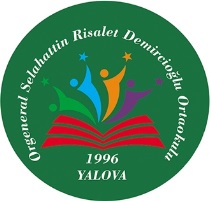 ŞİKAYET ÖNERİDE BULUNAN KİŞİVELİ                                       ÖĞRETMEN                                   ÖĞRENCİ           DİĞERKONUTARİHŞİLAYET ÖNERİ NEDENİ AÇIKLAMAŞİKAYET ÖNERİYİ ALAN KİŞİDEĞERLENDİRMEYAPILACAK FAALİYETLER